                               MOBILE    :    00201016170897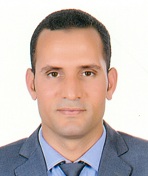                                                                  E-MAIL:    sherif.yousif@mail.ruPresident Abdul Fattah el SISI official interpreter during the international forums: The international youth forum in Sharm el Sheikh Nov 2018The African anti-corruption forum in Sharm el Sheikh Jun 2019Translation of  the Egyptian film "The People is the Hero" into Russian.(Department of  Moral  Affairs of  the Armed Forces)The main Russian translator during the filming of the Russian series "On the edge" in Egypt 2017.Translation of a portion of the Egyptian series "Above the Clouds" filmed in Russia into Russian 2018 .Translation of the script of the Russian series "Baron 2" which was filmed in Egypt 2019.Oct 2020 till presentReligious Tourism Director at Anastasia Travel.From 2015 till present : Free translator April 2015 till Nov 2015Natalei Tours Branch Manager - Bright Sky Travel in Sharm el Sheikh-Egypt.March 2013 till March 2015  Dirham Tours-Pegas Touristic UAE          -  Chief Tour Guide, Operation Supervisor .August 2011 till Jan 2013       -  Hotel Guide and Sales Manager at TEZ Tour Egypt, Sharm El Sheikh (Egypt).Apr 2005 till Jan 2011 Mos Travel ( Moscow travel-tui Russia)Jan 2009 till Feb 2011Flight Manager at Mos Travel (TUI Russia) Sharm el Sheikh. EGYPTArrival & departure operation.Booking and sales flight tickets.Follow all flights, transfer guides, transportation and sales.Apr 2005 till Jan 2009 :               - Mos Travel (TUI RUSSIA), SHARM EL SHEIKH, EGYPT  Hotel guide and sales manager.- The Official Representative of the company in Russia (Rod Show and presentation in most of  Russian cities, Tourism fairs and work with tour agency in Moscow.-  Lead FAM trips and VIP tripsOct 2003 till Apr 2005        - Tour guide at Jasmine Travel Sharm El Sheikh, EgyptAug 2002 till Nov 2002 translator at Egyptian divers diving center Sharm              el Sheikh-Egypt. 1999-2003   Ain Shams University, Faculty of Alson , Russian Dep.2008-2010  Sinai international Tourism Guide in Cairo.2019-2020  Diploma in simultaneous translation at Al-Alsun faculty, Ain Shams University.From 2020 till present : Masters stageArabic:  Native languageRussian:      FluentEnglish:     very goodItalian:    goodIT skills, software packages, common sense, task-orientated, progressive, Google apps, HTML, office skills, keyboard skills (60 words/minute Arabic - Russian - English)Excellent analytical skills Good communication and interpersonal skillsFast-learner and responsible Able to work with a minimal supervisionExceptional versatility and adaptability in a changing and multi-cultural environmentDedication and drive as a hard-working individualWilling to be trained and learn more Birthday	       :      03 March , 1982                  	Civil Status	       :	    Married               				           Nationality	       :	    EgyptianMilitary Status    :      PassedValid                   :      Driving and Diving license.* * *